Trainer: 						Training: 					Ort: 						Datum und Uhrzeit: 				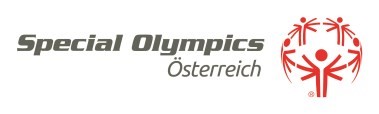 ____________________________________________	Unterschrift TrainerIn NameLizenz-nummerAdresseTelefonnummerKontakt Angehörige/ EinrichtungEintritt zum TrainingAustritt vom TrainingAnmerkung